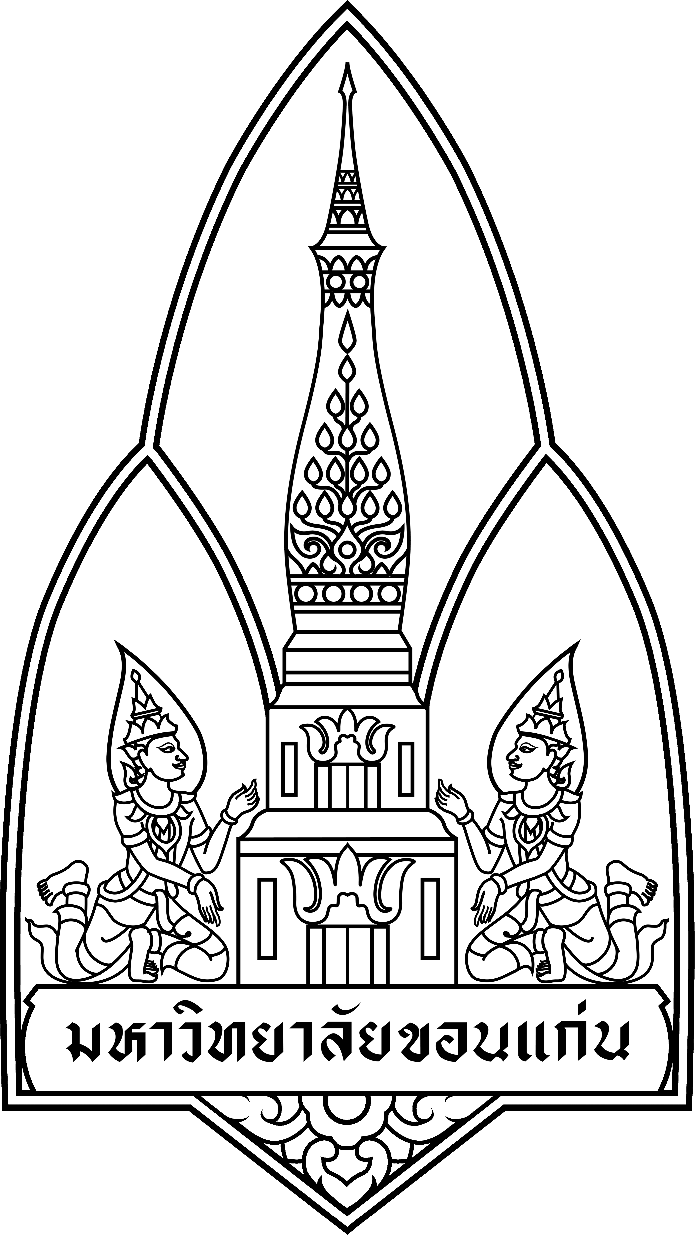 บันทึกข้อความส่วนงาน	 ………………………………………….……..  		โทร.........................................ที่ ………………………………………/.………………..	   	วันที่ .......................................        เรื่อง   ขออนุมัติเดินทางไปปฏิบัติงาน/ราชการ ณ ต่างประเทศเรียน  คณบดี (ผ่าน รองคณบดีฝ่าย.......................................................................................)		ด้วย ข้าพเจ้า ……………………………………ข้าราชการพลเรือนในสถาบันอุดมศึกษา/พนักงานมหาวิทยาลัย/ลูกจ้างประจำ/ลูกจ้างชั่วคราว ตำแหน่ง………………………………..………….สังกัด……………………………….………มีความประสงค์
ใคร่ขออนุมัติไปราชการเพื่อ ….......................ในหัวข้อเรื่อง......................................................ณ………………………..…………
ประเทศ.............………………ระหว่างวันที่…………….…………………ถึงวันที่……………………………..รวมระยะเวลาทั้งสิ้น……….วัน 
(วันที่ตามหนังสือตอบรับคือวันที่..........เดือน............พ.ศ..............ถึงวันที่ .........เดือน...........................พ.ศ. ............)  ทั้งนี้ 
โดยได้รับการสนับสนุนค่าใช้จ่ายจาก ……………………………………………………จำนวน………………..บาท และ
 (  ) ประสงค์จะขอหนังสือถึงปลัดกระทรวงการต่างประเทศเพื่อ  O ประทับตราวีซ่า O  ทำหนังสือเดินทางไปราชการ 
หรือ (   )ไม่ประสงค์จะขอหนังสือถึงปลัดกระทรวงการต่างประเทศ		อนึ่งข้าพเจ้า     มีการลากิจ/ลาพักผ่อน  ก่อน/หลัง  ไปปฏิบัติงาน/ราชการ ณ ต่างประเทศหรือเหตุผลความจำเป็นอื่น ๆ  
(ถ้ามีโปรดระบุให้ชัดเจนพร้อมเอกสารประกอบ)  ระหว่างวันที่                      ถึงวันที่                         .จึงเรียนมาเพื่อโปรดพิจารณาอนุมัติ                           ลงชื่อ…………………………………..ผู้ขอ                               (…………………………………)                         ลงชื่อ…………………………………..หัวหน้างาน/ภาควิชา                              (…………………………………)